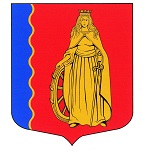 МУНИЦИПАЛЬНОЕ ОБРАЗОВАНИЕ«МУРИНСКОЕ ГОРОДСКОЕ ПОСЕЛЕНИЕ»ВСЕВОЛОЖСКОГО МУНИЦИПАЛЬНОГО РАЙОНАЛЕНИНГРАДСКОЙ ОБЛАСТИАДМИНИСТРАЦИЯПОСТАНОВЛЕНИЕВ соответствии со статьёй 16 Федерального закона Российской Федерации от 06.11.2003 №131-ФЗ «Об общих принципах организации местного самоуправления в Российской Федерации», Уставом муниципального образования «Муринское городское поселение» Всеволожского муниципального района Ленинградской области, руководствуясь постановлениями администрации муниципального образования «Муринское городское поселение» Всеволожского муниципального района Ленинградской области от 21.11.2022 № 374 «Об утверждении Положения о конкурсе для определения внешнего облика арт-объектов на территории гор. Мурино Всеволожского района Ленинградской области» (ред. 10.02.2023) и от 21.11.2022 № 375 «Об утверждении Положения о конкурсе на архитектурный проект концепции развития Привокзальной площади в гор. Мурино Всеволожского района Ленинградской области» (ред. 10.02.2023), распоряжением администрации муниципального образования «Муринское городское поселение» Всеволожского муниципального района Ленинградской области от 28.11.2022 № 71 (ред. 31.08.2023), администрация муниципального образования «Муринское городское поселение» Всеволожского муниципального района Ленинградской областиПОСТАНОВЛЯЕТ:1. Провести общественное обсуждение представленных в администрацию муниципального образования «Муринское городское поселение» Всеволожского муниципального района Ленинградской области проектов концепции развития Привокзальной площади гор. Мурино Всеволожского района Ленинградской области и вариантов внешнего облика арт-объектов на территории гор. Мурино Всеволожского района Ленинградской области (далее – Проекты).2. Установить срок общественного обсуждения по Проектам с 01.09.2023 по 08.09.2023 включительно.3. Проекты для ознакомления разместить на официальном сайте администрации администрацию муниципального образования «Муринское городское поселение» Всеволожского муниципального района Ленинградской области (адрес сайта – администрация-мурино.рф).4. Инициатор общественного обсуждения по представленным в администрацию муниципального образования «Муринское городское поселение» Всеволожского муниципального района Ленинградской области проектам концепции развития Привокзальной площади гор. Мурино Всеволожского района Ленинградской области и вариантам внешнего облика арт-объектов на территории гор. Мурино Всеволожского района Ленинградской области – администрация муниципального образования «Муринское городское поселение» Всеволожского муниципального района Ленинградской области.5. Комиссии, определённой распоряжением администрации муниципального образования «Муринское городское поселение» Всеволожского муниципального района Ленинградской области от 28.11.2022 № 71 (ред. 31.08.2023), осуществить сбор рецензий на Проекты от заинтересованных граждан, касающихся предмета обсуждения.5.1. Рецензии на Проекты заинтересованные граждане оставляют в журналах рецензий, размещённых в Молодежном коворкинг-центре «МуриУм» по адресу: г. Мурино, ул. Екатерининская, 8, к.1, а также на официальной станице администрации муниципального образования «Муринское городское поселение» Всеволожского муниципального района Ленинградской области в социальной сети «ВКОНТАКТЕ» (https://vk.com/mo_murino).6. Настоящее постановление подлежит опубликованию на официальном сайте муниципального образования «Муринское городское поселение» Всеволожского муниципального района Ленинградской области в сети «Интернет».7. Постановление вступает в силу со дня его официального опубликования на официальном сайте муниципального образования «Муринское городское поселение» Всеволожского муниципального района Ленинградской области в сети «Интернет».8. Контроль над исполнением настоящего постановления оставляю за собой. 31.08.2023№329г. Муриног. Муриног. Муриног. Муриног. МуриноО проведении общественного обсуждения проектов концепции развития Привокзальной площади гор. Мурино Всеволожского района Ленинградской области и вариантов внешнего облика арт-объектовна территории гор. Мурино Всеволожского района Ленинградской областиО проведении общественного обсуждения проектов концепции развития Привокзальной площади гор. Мурино Всеволожского района Ленинградской области и вариантов внешнего облика арт-объектовна территории гор. Мурино Всеволожского района Ленинградской областиВрио главы администрацииЗаместитель главы администрации – начальник отдела экономики, управления муниципальным имуществом, предпринимательства и потребительского рынкаА.В.Опополь